ЭкономияКупить все невозможно – ни папе, ни маме,     ни миллионеру с яхтами и островами. Поэтому всем-всем приходиться выбирать. Например, можно каждый раз, приходить из магазина, приносить шоколадное яйцо с сюрпризом. А можно вместо него к концу месяца купить  хорошую игрушку.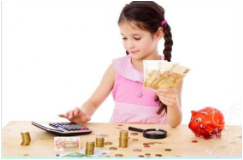 Экономия может быть разумной, а может–наоборот. Например, если ты берешь с собой воду и бутерброды, когда отправляешься, куда, либо погулять, а не покупаешь их там втридорога, это нормально. А если, например, идешь пешком под дождем, чтобы сэкономить на автобус – то не очень, испортиться обувь, гуляя под дождем, могут быть проблемы со здоровьем.              Для чего нужны сбереженияЕсли человек попадает в сложную финансовую ситуацию, то он может в течение какого -то времени продержаться, воспользовавшись своими сбережениями.Если человек решает приобрести какую – то дорогостоящую вещь, то часть заработанной суммы он откладывает, сберегает, чтобы по накоплению нужной суммы осуществить покупку.Финансовые сбережения помогут человеку  на пенсии.Продуктовые сбережения помогут в случае, если произойдут какие – то чрезвычайные события.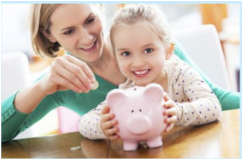 ________________________________Разработали: Гусельникова В.Е.Климова З.В.воспитатели структурного подразделения МАОУ «Гуринская СОШ»                                        «Детский сад д. Гурина»Структурное подразделение                    МАОУ «Гуринская средняя общеобразовательная школа» «Детский сад д. Гурина»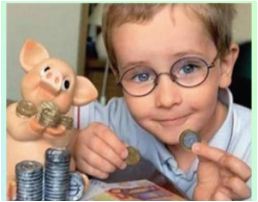 «Учись малыш считать деньги по взрослому»2021годРекомендации для родителей:Дайте детям понятие, откуда у родителей берутся деньги, поэтому ребенку нужно чаще рассказывать о своей работе, говорить о том, чем вы там занимаетесь, какую пользу приносите.Разговаривайте с детьми, отправляясь вместе с ними за покупками, что и как покупать, на что тратить;Возьмите ребенка в банк;Поговорите с детьми о вложении денег;Определите норму выдачи денег, и подарите ребенку копилку;Помогите детям определить цель, для достижения которой они будут откладывать деньги, так они не только поймут цену денег, но и научаться их хранить и экономить.Мультфильмы о деньгахУроки тетушки Совы «Что такое деньги?», «Карманные деньги»;Как появились деньги. История с самого начала;Веселая всемирная история «Деньги»;Профессор  Почемучкин   «Как появились деньги»;Фиксики «История вещей»;«Деньги»;«О деньгах».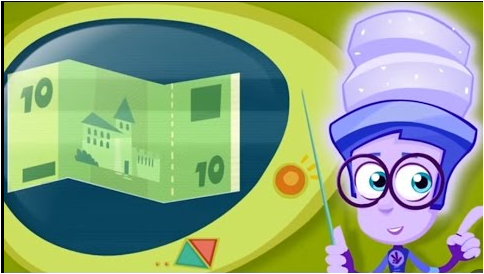 Художественная литература о деньгах«Барин-слуга»;«Барин и мужик»;«Две луны»;«Девяносто девять гульденов»;«Доля удачи»;«Жадная мачеха»;«Завещание отца»;«Золотая монета»;«Как старуха продавала тыкву»;«Кошелек ногайки»;«Мудрый судья»;«Непобедимый петух»;«Потерянный кошелек»;«Неблагодарный царь и умный крестьянский сын».